WYMAGANIA EDUKACYJNE Z JĘZYKA FRANCUSKIEGO NIEZBĘDNE DO UZYSKANIA PRZEZ UCZNIA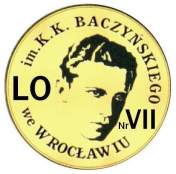  POSZCZEGÓLNYCH ŚRÓDROCZNYCH I ROCZNYCH OCEN KLASYFIKACYJNYCH WYNIKAJĄCYCH Z REALIZOWANEGO PROGRAMU NAUCZANIA dr Beaty Gałan: ,,Program nauczania języka francuskiego jako drugiego języka obcego w szkole ponadpodstawowej  WYDAWNICTWO  HACHETTE (LICEUM 4-LETNIE). 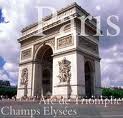 ZAKRES PODSTAWOWYOgólne wymagania edukacyjne dla klas: 3 D, 3EOgólne wymagania edukacyjne dla klas: 3 D, 3EOgólne wymagania edukacyjne dla klas: 3 D, 3EOgólne wymagania edukacyjne dla klas: 3 D, 3EOgólne wymagania edukacyjne dla klas: 3 D, 3EOgólne wymagania edukacyjne dla klas: 3 D, 3EOcenę niedostateczną otrzymuje uczeń, który nie spełnia wymagań edukacyjnych niezbędnych do uzyskania oceny dopuszczającej. Ocenę niedostateczną otrzymuje uczeń, który nie spełnia wymagań edukacyjnych niezbędnych do uzyskania oceny dopuszczającej. Ocenę niedostateczną otrzymuje uczeń, który nie spełnia wymagań edukacyjnych niezbędnych do uzyskania oceny dopuszczającej. Ocenę niedostateczną otrzymuje uczeń, który nie spełnia wymagań edukacyjnych niezbędnych do uzyskania oceny dopuszczającej. Ocenę niedostateczną otrzymuje uczeń, który nie spełnia wymagań edukacyjnych niezbędnych do uzyskania oceny dopuszczającej. Ocenę niedostateczną otrzymuje uczeń, który nie spełnia wymagań edukacyjnych niezbędnych do uzyskania oceny dopuszczającej. Oceniane sprawnościWymagania edukacyjne niezbędne do uzyskania oceny dopuszczającejWymagania edukacyjne niezbędne do uzyskania oceny dostatecznejWymagania edukacyjne niezbędne do uzyskania oceny dobrejWymagania edukacyjne niezbędne do uzyskania oceny bardzo dobrejWymagania edukacyjne niezbędne do uzyskania oceny celującejRozumienie ze słuchuUczeń: - próbuje prawidłowo określić ogólny sens wypowiedzi, ale  często się mu to nie udaje                               - rozumie ze słuchu proste wypowiedzi, pytania i polecenia           - rozumie ogólny sens prostych sytuacji komunikacyjnych            - ma problem z wyodrębnieniem informacji szczegółowych w prostym tekście.Uczeń: - rozumie ze słuchu ogólny sens prostego tekstu podręcznikowego,             - zazwyczaj poprawnie reaguje w prostej sytuacji komunikacyjnej                 - wyodrębnia informacje występujące w zrozumiałych dla niego kontekstach, które są wyrażone zrozumiałym językiem, jednak ma trudności w wyodrębnianiu tylko żądanych informacji                - może mieć trudności z rozgraniczeniem informacji głównych i drugorzędnych.Uczeń: - rozumie ze słuchu ogólny sens typowych sytuacji komunikacyjnych, -podejmuje z sukcesem próby wyłonienia informacji szczegółowych przekazu - zauważa związki między poszczególnymi częściami wysłuchanego komunikatu, wynikające z jego logicznej struktury           - jest w stanie śledzić fabułę komunikatu, jednak jest to w dużym stopniu zależne od samej struktury komunikatu, języka i tempa wypowiedzi.Uczeń: - rozumie główną myśl i szczegóły słuchanego tekstu podręcznikowego               - potrafi wyodrębnić szukane informacje        - potrafi określić intencję mówiącego i potencjalnego odbiorcę.Uczeń: - rozumie zarówno główną myśl, jak i szczegóły zawarte w tekstach                - bezbłędnie określa ogólny sens i intencje autora wysłuchanej wypowiedzi               - wyodrębnia w wysłuchanym komunikacie wszystkie żądane informacje niezależnie od tempa wypowiedzi.MówienieUczeń: - potrafi sformułować bardzo krótką wypowiedź na tematy przewidziane programem                         - stara się reagować w sytuacjach życia codziennego omawianych na lekcji                - próbuje sformułować dłuższą wypowiedź, która przeważnie jest niespójna i nielogiczna           - w wypowiedzi popełnia bardzo liczne błędy gramatyczne i leksykalne, które znacznie zakłócają komunikację                   - opanował wymowę i intonację w sposób często sprawiający trudności w zrozumieniu.Uczeń: - potrafi sformułować krótką wypowiedź na temat z zakresu przewidzianego programem, ale w jego wypowiedzi pojawiają się błędy gramatyczne i leksykalne, które częściowo zakłócają komunikację - próbuje sformułować dłuższą wypowiedź, ale bywa ona niespójna lub nielogiczna  - opanował wymowę i intonację w sposób czasami sprawiający trudności w zrozumieniu.Uczeń: - formułuje dłuższą wypowiedź na określony temat, z nielicznymi błędami gramatycznymi i leksykalnymi, które nie zakłócają komunikacji  - potrafi uzyskać informacje i udzielić ich w typowych sytuacjach dnia codziennego, jego wypowiedzi są ogólnie poprawne pod względem wymowy i intonacji.Uczeń: - formułuje poprawne pod względem gramatyczno-leksykalnym wypowiedzi na określony temat               - potrafi odpowiednio reagować w sytuacjach komunikacyjnych -inicjuje i podtrzymuje rozmowę w bezpośrednim kontakcie z rozmówcą - generuje zdania poprawne fonetycznie i językowo.Uczeń: - potrafi sformułować dłuższe wypowiedzi ustne wykorzystując struktury gramatyczne, bogate i zróżnicowane słownictwo              - jest w stanie wygenerować różnorodne komunikaty z zastosowaniem zróżnicowanych elementów języka i w różnorodnych sytuacjach komunikacyjnych - wypowiada się płynnie z zachowaniem poprawności, czytelności i spójności komunikatu                  - opanował prawie bezbłędnie artykulację i intonację.Czytanie ze zrozumieniemUczeń: - potrafi wyodrębnić główną myśl prostego podręcznikowego tekstu czytanego, korzystając z podpowiedzi nauczyciela - ma duże trudności z wyodrębnieniem informacji szczegółowych                       - rozpoznaje konstrukcję bardzo prostego tekstu, czasami potrafi trafnie określić, czy podana informacja jest zgodna z jego treścią.Uczeń: - rozumie główne treści prostego podręcznikowego tekstu czytanego, podstawowe napisy i ogłoszenia, które ułatwiają orientację w środowisku                            - ma trudności z wyodrębnieniem informacji szczegółowych w tekście                                      - dąży do dosłownego przetłumaczenia  tekstu.Uczeń: - potrafi wyodrębnić myśl przewodnią całego komunikatu i poszczególnych jego części                            - znajduje odpowiednie informacje i szczegóły w tekście podręcznikowym                  - sporadycznie popełnia błędy wynikające z niezrozumienia szczegółowych informacji.Uczeń: - rozumie ogólny sens czytanego tekstu podręcznikowego                - potrafi wyszukać szczegółowe informacje                        - domyśla się znaczenia nieznanych słów na podstawie kontekstu                               - potrafi w szybkim tempie zapoznać się i zrozumieć różnorodne komunikaty przedstawione w formie pisemnej.Uczeń: - rozumie sens tekstów, potrafi korzystać ze strategii stosowanych podczas czytania oraz bezbłędnie wyłonić potrzebne informacje z tekstu                     - potrafi w szybkim tempie zapoznać się i zrozumieć różnorodne komunikaty               - w sposób zautomatyzowany, bez przerywania procesu czytania, rozpoznaje, rozróżnia oraz przewiduje jednostki leksykalne lub formy gramatyczne i określa znaczenie nieznanych słów na podstawie ich analizy słowotwórczej lub kontekstu.PisanieUczeń: - potrafi napisać bardzo krótki tekst, stosując niezwykle ubogi zakres słownictwa i struktur gramatycznych     - w wypowiedzi pisemnej popełnia bardzo liczne błędy, które znacznie utrudniają komunikację.Uczeń: - formułuje krótką wypowiedź, wykorzystując proste struktury i podstawowe słownictwo                                 - próbuje formułować dłuższą wypowiedź, ale pojawiają się błędy gramatyczno-leksykalne, interpunkcyjne i ortograficzne, które częściowo zakłócają komunikację.Uczeń: - potrafi pisać teksty użytkowe, stosując poznane struktury gramatyczne i słownictwo - stosuje dość szeroki zakres struktur gramatycznych i leksykalnych                       - wypowiada się komunikatywnie, choć w jego wypowiedzi pojawiają się nieliczne błędy gramatyczno- leksykalne, interpunkcyjne i ortograficzne, które nie zakłócają komunikacji.Uczeń: - formułuje wypowiedź pisemną zawierającą złożone struktury i słownictwo z zakresu przewidzianego programem nauczania                           - poprawnie stosuje zasady ortografii i interpunkcji                           - potrafi stosować odpowiednie środki językowe (leksyka, składnia, gramatyka, styl) w zakresie określonego typu wypowiedzi pisemnej.Uczeń: - formułuje dłuższą, spójną wypowiedź zawierającą złożone struktury gramatyczne, zróżnicowane słownictwo,               - nie popełnia błędów ortograficznych, gramatycznych i interpunkcyjnych.Szczegółowe wymagania edukacyjne z języka francuskiego dla klas: 3 Dp, 3EpSzczegółowe wymagania edukacyjne z języka francuskiego dla klas: 3 Dp, 3EpSzczegółowe wymagania edukacyjne z języka francuskiego dla klas: 3 Dp, 3EpSzczegółowe wymagania edukacyjne z języka francuskiego dla klas: 3 Dp, 3EpSzczegółowe wymagania edukacyjne z języka francuskiego dla klas: 3 Dp, 3EpOcenę niedostateczną otrzymuje uczeń, który nie spełnia wymagań edukacyjnych niezbędnych do uzyskania oceny dopuszczającej. Ocenę niedostateczną otrzymuje uczeń, który nie spełnia wymagań edukacyjnych niezbędnych do uzyskania oceny dopuszczającej. Ocenę niedostateczną otrzymuje uczeń, który nie spełnia wymagań edukacyjnych niezbędnych do uzyskania oceny dopuszczającej. Ocenę niedostateczną otrzymuje uczeń, który nie spełnia wymagań edukacyjnych niezbędnych do uzyskania oceny dopuszczającej. Ocenę niedostateczną otrzymuje uczeń, który nie spełnia wymagań edukacyjnych niezbędnych do uzyskania oceny dopuszczającej. Mieszkanie (wyposażenie, lokalizacja).Mieszkanie (wyposażenie, lokalizacja).Mieszkanie (wyposażenie, lokalizacja).Mieszkanie (wyposażenie, lokalizacja).Mieszkanie (wyposażenie, lokalizacja).Uczeń częściowo zna słownictwo dotyczące komputera i InternetuUczeń częściowo zna słownictwo dotyczące mieszkania: nazwy pomieszczeń, elementy domu: (un balcon, une terrasse, un jardin,                              un ascenseur)Uczeń zna strony świataUczeń wie co to są zaimki względne proste: qui   i queUczeń zna mechanizm stopniowania przymiotników           i przysłówkówUczeń częściowo zna słownictwo opisujące wyposażenie mieszkania (meble, sprzęt AGD)Uczeń częściowo zna słownictwo dotyczące opisu drogiUczeń wie co to jest stopień najwyższy przymiotnika i przysłówka Uczeń częściowo potrafi opisać jak dokonać rezerwacji przez InternetUczeń częściowo potrafi sprecyzować częstotliwość wykonywanych czynnościUczeń w miarę umie zrozumieć treść ogłoszenia i zredagować ogłoszenie robiąc jeszcze sporo błędówUczeń potrafi w miarę stosować zaimki względne proste: qui i queUczeń wie jak stopniować przymiotniki                          i przysłówkiUczeń umie częściowo porównać dwa mieszkaniaUczeń potrafi z pomocą przedstawić wady i zalety mieszkaniaUczeń umie odczytać plan miasta                             i częściowo potrafi opisać trasę                              (pisemnie i ustnie)Uczeń w miarę zna słownictwo dotyczące komputera i InternetuUczeń częściowo zna słownictwo dotyczące mieszkania: nazwy pomieszczeń, elementy domu: (un balcon, une terrasse, un jardin,                              un ascenseur)Uczeń zna strony świataUczeń wie co to są zaimki względne proste: qui   i queUczeń zna mechanizm stopniowania przymiotników           i przysłówkówUczeń częściowo zna słownictwo opisujące wyposażenie mieszkania (meble, sprzęt AGD)Uczeń częściowo zna słownictwo dotyczące opisu drogiUczeń wie co to jest stopień najwyższy przymiotnika i przysłówkaUczeń potrafi opisać jak dokonać rezerwacji przez InternetUczeń potrafi sprecyzować częstotliwość wykonywanych czynnościUczeń umie zrozumieć treść ogłoszenia i zredagować ogłoszenie robiąc jeszcze błędyUczeń potrafi stosować zaimki względne proste: qui i queUczeń wie jak stopniować przymiotniki                          i przysłówkiUczeń umie porównać dwa mieszkaniaUczeń potrafi przedstawić wady i zalety mieszkaniaUczeń umie w miarę poprawnie odczytać plan miasta                             i potrafi opisać trasę robiąc jeszcze błędy językowe                              (pisemnie i ustnie)Uczeń zna słownictwo dotyczące komputera i InternetuUczeń zna słownictwo dotyczące mieszkania: nazwy pomieszczeń, elementy domu: (un balcon, une terrasse, un jardin,                              un ascenseur)Uczeń zna strony świataUczeń wie co to są zaimki względne proste: qui   i queUczeń zna mechanizm stopniowania przymiotników           i przysłówkówUczeń zna słownictwo opisujące wyposażenie mieszkania (meble, sprzęt AGD)Uczeń zna słownictwo dotyczące opisu drogiUczeń wie, co to jest stopień najwyższy przymiotnika i przysłówkaUczeń potrafi poprawnie opisać jak dokonać rezerwacji przez InternetUczeń potrafi sprecyzować częstotliwość wykonywanych czynnościUczeń umie zrozumieć treść ogłoszenia i zredagować ogłoszenieUczeń potrafi stosować zaimki względne proste: qui i queUczeń wie jak stopniować przymiotniki                        i przysłówkiUczeń umie poprawnie porównać dwa mieszkaniaUczeń potrafi przedstawić wady i zalety mieszkaniaUczeń umie odczytać plan miasta i potrafi opisać poprawnie  trasę                              (pisemnie i ustnie)Uczeń bardzo dobrze zna słownictwo dotyczące komputera i InternetuUczeń bardzo dobrze zna słownictwo dotyczące mieszkania: nazwy pomieszczeń, elementy domu: (un balcon, une terrasse, un jardin,                              un ascenseur)Uczeń zna strony świataUczeń wie co to są zaimki względne proste: qui   i queUczeń zna dobrze mechanizm stopniowania przymiotników           i przysłówkówUczeń zna bardzo dobrze słownictwo opisujące wyposażenie mieszkania (meble, sprzęt AGD)Uczeń zna słownictwo dotyczące opisu drogiUczeń wie bardzo dobrze, co to jest stopień najwyższy przymiotnika i przysłówka Uczeń potrafi bardzo dobrze opisać jak dokonać rezerwacji przez InternetUczeń potrafi sprecyzować częstotliwość wykonywanych czynnościUczeń umie bardzo dobrze zrozumieć treść ogłoszenia i zredagować ogłoszenieUczeń potrafi stosować zaimki względne proste: qui i queUczeń wie jak stopniować przymiotniki i przysłówkiUczeń umie porównać dwa mieszkania, używając bogatego słownictwaUczeń potrafi bezbłędnie przedstawić wady i zalety mieszkaniaUczeń umie odczytać plan miasta i potrafi opisać trasę, używając bogatego słownictwa                            (pisemnie i ustnie)Uczeń wyśmienicie zna słownictwo dotyczące komputera i InternetuUczeń zna perfekcyjnie słownictwo dotyczące mieszkania: nazwy pomieszczeń, elementy domu: (un balcon, une terrasse, un jardin,                              un ascenseur)Uczeń zna strony świataUczeń wie co to są zaimki względne proste: qui   i queUczeń zna mechanizm stopniowania przymiotników           i przysłówkówUczeń zna słownictwo opisujące wyposażenie mieszkania (meble, sprzęt AGD)Uczeń zna słownictwo dotyczące opisu drogiUczeń wie co to jest stopień najwyższy przymiotnika i przysłówka Uczeń potrafi bardzo dobrze opisać jak dokonać rezerwacji przez InternetUczeń potrafi sprecyzować częstotliwość wykonywanych czynnościUczeń umie bardzo dobrze zrozumieć treść ogłoszenia i zredagować ogłoszenie, używając wyszukanego słownictwaUczeń potrafi stosować bezbłędnie zaimki względne proste: qui i queUczeń wie jak stopniować przymiotniki i przysłówkiUczeń umie porównać dwa mieszkania, używając wyszukanego słownictwaUczeń potrafi płynnie przedstawić wady i zalety mieszkaniaUczeń umie odczytać bezbłędnie plan miasta                             i potrafi płynnie opisać trasę, używając wyszukanego słownictwa                            (pisemnie i ustnie)Wydarzenia kulturalneWydarzenia kulturalneWydarzenia kulturalneWydarzenia kulturalneWydarzenia kulturalneUczeń częściowo potrafi zrozumieć tekst ze słuchu i odpowiedzieć na pytaniaUczeń umie tworzyć formy czasu przeszłego imparfait i passé composé, ale robi jeszcze błędyUczeń umie rozróżniać czasy przeszłe: imparfait i passé composéUczeń stara się stosować czasy przeszłew opowiadaniu o minionych wydarzeniach, ale jeszcze z błędamiUczeń potrafi zredagować opis wydarzenia kulturalnego, ale popełnia jeszcze sporo błędówUczeń zna przymiotniki pozytywne i negatywne          Uczeń umie wskazać chronologię wydarzeńUczeń potrafi umieścić wydarzenia w czasieUczeń umie częściowo zredagować biografię na podstawie podanych informacjiUczeń stara się stosować łączenie międzywyrazoweUczeń umie częściowo opowiedzieć o zmianach w swoim życiuUczeń potrafi opisać przebieg kariery szkolnej i przedstawić ustnie własną biografię, ale jeszcze popełnia sporo błędówUczeń zna częściowo słownictwo związane z opisem wydarzenia kulturalnegoUczeń w miarę poprawnie akcentuje w języku francuskimUczeń zna rytm zdania francuskiegoUczeń zna częściowo słownictwo związane ze sztuką i szaleństwemUczeń zna przyimki czasu: en, avant, après, il y a, pendantUczeń w miarę zna słownictwo związane z przebiegiem kariery zawodowejUczeń zna przymiotniki wyrażające uczuciaUczeń potrafi zrozumieć tekst ze słuchu i odpowiedzieć na pytaniaUczeń umie tworzyć formy czasu przeszłego imparfait i passé composé, ale jeszcze nie bezbłędnieUczeń umie rozróżniać czasy przeszłe: imparfait i passé composéUczeń stara się stosować czasy przeszłew opowiadaniu o minionych wydarzeniach, ale jeszcze z błędamiUczeń potrafi zredagować opis wydarzenia kulturalnego, ale popełnia jeszcze błędyUczeń zna przymiotniki pozytywne i negatywne          Uczeń umie wskazać chronologię wydarzeńUczeń potrafi umieścić wydarzenia w czasieUczeń umie zredagować biografię na podstawie podanych informacjiUczeń stara się stosować łączenie międzywyrazoweUczeń umie opowiedzieć o zmianach w swoim życiuUczeń potrafi opisać przebieg kariery szkolnej i przedstawić ustnie własną biografię, ale jeszcze popełnia błedyUczeń zna słownictwo związane z opisem wydarzenia kulturalnegoUczeń w miarę poprawnie akcentuje w języku francuskimUczeń zna rytm zdania francuskiegoUczeń zna częściowo słownictwo związane ze sztuką i szaleństwemUczeń zna przyimki czasu: en, avant, après, il y a, pendantUczeń zna słownictwo związane z przebiegiem kariery zawodowejUczeń zna przymiotniki wyrażające uczuciaUczeń potrafi zrozumieć tekst ze słuchu i odpowiedzieć na pytaniaUczeń umie tworzyć formy czasu przeszłego imparfait i passé composéUczeń umie rozróżniać czasy przeszłe: imparfait i passé composéUczeń stara się stosować czasy przeszłew opowiadaniu o minionych wydarzeniach, Uczeń potrafi zredagować opis wydarzenia kulturalnegoUczeń zna przymiotniki pozytywne i negatywne          Uczeń umie wskazać chronologię wydarzeńUczeń potrafi umieścić wydarzenia w czasieUczeń umie zredagować biografię na podstawie podanych informacjiUczeń stosuje łączenie międzywyrazoweUczeń umie opowiedzieć o zmianach w swoim życiuUczeń potrafi opisać przebieg kariery szkolnej i przedstawić ustnie własną biografięUczeń zna słownictwo związane z opisem wydarzenia kulturalnegoUczeń poprawnie akcentuje w języku francuskimUczeń zna rytm zdania francuskiegoUczeń zna słownictwo związane ze sztuką i szaleństwemUczeń zna przyimki czasu: en, avant, après, il y a, pendantUczeń zna słownictwo związane z przebiegiem kariery zawodowejUczeń zna przymiotniki wyrażające uczuciaUczeń potrafi zrozumieć tekst ze słuchu i odpowiedzieć płynnie na pytaniaUczeń umie tworzyć formy czasu przeszłego imparfait i passé composéUczeń umie rozróżniać czasy przeszłe: imparfait i passé composéUczeń stosuje czasy przeszłew opowiadaniu o minionych wydarzeniach, Uczeń potrafi zredagować opis wydarzenia kulturalnego używając bogatego słownictwaUczeń zna przymiotniki pozytywne i negatywne i używa ich we właściwych sytuacjach        Uczeń umie wskazać chronologię wydarzeńUczeń potrafi umieszcza wydarzenia w czasieUczeń umie zredagować biografię na podstawie podanych informacjiUczeń stosuje bezbłędnie  łączenie międzywyrazoweUczeń umie opowiedzieć o zmianach w swoim życiu, używając bogatego słownictwa i struktur gramatycznychUczeń potrafi opisać przebieg kariery szkolnej i przedstawić płynnie własną biografięUczeń zna słownictwo związane z opisem wydarzenia kulturalnegoUczeń poprawnie akcentuje w języku francuskimUczeń zna rytm zdania francuskiegoUczeń zna słownictwo związane ze sztuką i szaleństwemUczeń zna przyimki czasu: en, avant, après, il y a, pendantUczeń zna słownictwo związane z przebiegiem kariery zawodowejUczeń zna przymiotniki wyrażające uczuciaUczeń potrafi zrozumieć tekst ze słuchu i odpowiedzieć płynnie na pytaniaUczeń umie tworzyć formy czasu przeszłego imparfait i passé composéUczeń umie rozróżniać czasy przeszłe: imparfait i passé composéUczeń stosuje czasy przeszłew opowiadaniu o minionych wydarzeniach, Uczeń potrafi zredagować opis wydarzenia kulturalnego używając bogatego słownictwaUczeń zna przymiotniki pozytywne i negatywne i używa ich we właściwych sytuacjach        Uczeń umie wskazać chronologię wydarzeńUczeń potrafi umieszcza wydarzenia w czasieUczeń umie zredagować biografię na podstawie podanych informacjiUczeń stosuje bezbłędnie  łączenie międzywyrazoweUczeń umie opowiedzieć o zmianach w swoim życiu, używając bogatego słownictwa i struktur gramatycznychUczeń potrafi opisać przebieg kariery szkolnej i przedstawić płynnie własną biografięUczeń zna słownictwo związane z opisem wydarzenia kulturalnegoUczeń wyśmienicie akcentuje w języku francuskimUczeń zna rytm zdania francuskiegoUczeń zna słownictwo związane ze sztuką i szaleństwemUczeń zna przyimki czasu: en, avant, après, il y a, pendantUczeń zna słownictwo związane z przebiegiem kariery zawodowejUczeń zna przymiotniki wyrażające uczuciaFormy spędzania wolnego czasu. Ekologia Zagrożone gatunki i parki narodoweFormy spędzania wolnego czasu. Ekologia Zagrożone gatunki i parki narodoweFormy spędzania wolnego czasu. Ekologia Zagrożone gatunki i parki narodoweFormy spędzania wolnego czasu. Ekologia Zagrożone gatunki i parki narodoweFormy spędzania wolnego czasu. Ekologia Zagrożone gatunki i parki narodoweUczeń zna częściowo słownictwo związane z formami spędzania wolnego czasu Uczeń zna zwroty podkreślające element zdania: ce que / ce qui…c’estUczeń zna czas passé récentUczeń zna częściowo słownictwo dotyczące ochrony środowiskaUczeń umie częściowo wyrażenia przyczyny i skutkuUczeń zna nazwy zwierząt                        (domowych i dzikich)Uczeń zna częściowo słownictwo dotyczące środowiska naturalnego Uczeń wie jak utworzyć liczbę mnogą rzeczowników i przymiotników zakończonych na -al.Uczeń zna czasowniki wyrażające opinię: penser que, trouver queUczeń zna zaimki osobowe w funkcji dopełnienia bliższego (COD)Uczeń potrafi z pomocą nauczyciela opowiedzieć o swoich upodobaniachUczeń potrafi przekazać dobrą lub złą wiadomość robiąc jeszcze błędyUczeń umie częściowo wskazać problemy i podać propozycje rozwiązańUczeń potrafi w miarę poprawnie stosować wyrażenia przyczyny i skutkuUczeń częściowo potrafi przedstawić propozycje ekologicznych postawUczeń potrafi nazwać zwierzęta                             (dzikie i domowe)Uczeń umie częściowo wyrazić opinię na temat zwierząt domowych                        w mieście, robiąc błędyUczeń potrafi stosować czasowniki wyrażające opinię: penser que, trouver queUczeń umie częściowo wypowiedzieć się na temat ochrony środowiska naturalnego; robi przy tym jeszcze sporo błędów językowychUczeń umie czasami  stosować zaimki osobowe                          w funkcji dopełnienia bliższego (COD)Uczeń zna słownictwo związane z formami spędzania wolnego czasu Uczeń zna zwroty podkreślające element zdania: ce que / ce qui…c’estUczeń zna czas passé récentUczeń zna częściowo słownictwo dotyczące ochrony środowiskaUczeń umie częściowo wyrażenia przyczyny i skutkuUczeń zna nazwy zwierząt                        (domowych i dzikich)Uczeń zna słownictwo dotyczące środowiska naturalnego Uczeń wie jak utworzyć liczbę mnogą rzeczowników i przymiotników zakończonych na -al.Uczeń zna czasowniki wyrażające opinię: penser que, trouver queUczeń zna zaimki osobowe w funkcji dopełnienia bliższego (COD)Uczeń potrafi opowiedzieć o swoich upodobaniachUczeń potrafi przekazać dobrą lub złą wiadomość robiąc jeszcze błędyUczeń umie, ale jeszcze popełniając błędy, wskazać problemy i podać propozycje rozwiązańUczeń potrafi stosować wyrażenia przyczyny i skutkuUczeń częściowo potrafi przedstawić propozycje ekologicznych postawUczeń potrafi nazwać zwierzęta                             (dzikie i domowe)Uczeń umie częściowo wyrazić opinię na temat zwierząt domowych                        w mieście, robiąc jeszcze błędyUczeń potrafi stosować czasowniki wyrażające opinię: penser que, trouver queUczeń umie częściowo wypowiedzieć się na temat ochrony środowiska naturalnego; robi przy tym jeszcze sporo błędów językowychUczeń umie czasami  stosować zaimki osobowe                          w funkcji dopełnienia bliższego (COD)Uczeń zna słownictwo związane z formami spędzania wolnego czasu Uczeń zna zwroty podkreślające element zdania: ce que / ce qui…c’estUczeń zna czas passé récentUczeń zna słownictwo dotyczące ochrony środowiskaUczeń umie wyrażenia przyczyny i skutkuUczeń zna nazwy zwierząt                        (domowych i dzikich)Uczeń zna słownictwo dotyczące środowiska naturalnego Uczeń wie jak utworzyć liczbę mnogą rzeczowników i przymiotników zakończonych na -al.Uczeń zna czasowniki wyrażające opinię: penser que, trouver queUczeń zna zaimki osobowe w funkcji dopełnienia bliższego (COD)Uczeń potrafi w sposób poprawny opowiedzieć o swoich upodobaniachUczeń potrafi poprawnie przekazać dobrą lub złą wiadomość Uczeń umie, wskazać problemy i podać propozycje rozwiązańUczeń potrafi poprawnie stosować wyrażenia przyczyny i skutkuUczeń potrafi przedstawić propozycje ekologicznych postawUczeń potrafi nazwać zwierzęta                             (dzikie i domowe)Uczeń umie poprawnie wyrazić opinię na temat zwierząt domowych                        w mieścieUczeń potrafi stosować czasowniki wyrażające opinię: penser que, trouver queUczeń umie wypowiedzieć się na temat ochrony środowiska naturalnegoUczeń umie stosować zaimki osobowe                          w funkcji dopełnienia bliższego (COD)Uczeń zna słownictwo związane z formami spędzania wolnego czasu Uczeń zna zwroty podkreślające element zdania: ce que / ce qui…c’estUczeń zna czas passé récentUczeń zna słownictwo dotyczące ochrony środowiskaUczeń umie wyrażenia przyczyny i skutkuUczeń zna nazwy zwierząt                        (domowych i dzikich)Uczeń zna słownictwo dotyczące środowiska naturalnego Uczeń wie jak utworzyć liczbę mnogą rzeczowników i przymiotników zakończonych na -al.Uczeń zna czasowniki wyrażające opinię: penser que, trouver queUczeń zna zaimki osobowe w funkcji dopełnienia bliższego (COD)Uczeń potrafi płynnie opowiedzieć o swoich upodobaniachUczeń potrafi poprawnie przekazać dobrą lub złą wiadomość używając bogatego słownictwaUczeń umie, wskazać problemy i podać propozycje rozwiązańUczeń potrafi poprawnie stosować wyrażenia przyczyny i skutkuUczeń potrafi przedstawić propozycje ekologicznych postawUczeń potrafi nazwać zwierzęta                             (dzikie i domowe)Uczeń umie wyrazić opinię na temat zwierząt domowych w mieścieUczeń potrafi stosować czasowniki wyrażające opinię: penser que, trouver queUczeń umie wypowiedzieć się na temat ochrony środowiska naturalnegoUczeń umie stosować zaimki osobowe                          w funkcji dopełnienia bliższego (COD)Uczeń zna słownictwo związane z formami spędzania wolnego czasu Uczeń zna zwroty podkreślające element zdania: ce que / ce qui…c’estUczeń zna czas passé récentUczeń zna słownictwo dotyczące ochrony środowiskaUczeń umie wyrażenia przyczyny i skutkuUczeń zna nazwy zwierząt                        (domowych i dzikich)Uczeń zna słownictwo dotyczące środowiska naturalnego Uczeń wie jak utworzyć liczbę mnogą rzeczowników i przymiotników zakończonych na -al.Uczeń zna czasowniki wyrażające opinię: penser que, trouver queUczeń zna zaimki osobowe w funkcji dopełnienia bliższego (COD)Uczeń potrafi płynnie opowiedzieć o swoich upodobaniachUczeń potrafi w sposób płynny i przekonujący przekazać dobrą lub złą wiadomość używając bogatego słownictwaUczeń umie, wskazać problemy i podać propozycje rozwiązań używając przy tym wyszukanego słownictwaUczeń potrafi płynnie stosować wyrażenia przyczyny i skutkuUczeń potrafi płynnie przedstawić propozycje ekologicznych postawUczeń potrafi nazwać zwierzęta                             (dzikie i domowe)Uczeń umie wyrazić opinię na temat zwierząt domowych w mieścieUczeń potrafi stosować czasowniki wyrażające opinię: penser que, trouver queUczeń umie wypowiedzieć się w sposób płynny na temat ochrony środowiska naturalnego używając wyszukanego słownictwaUczeń umie stosować zaimki osobowe                          w funkcji dopełnienia bliższego (COD)